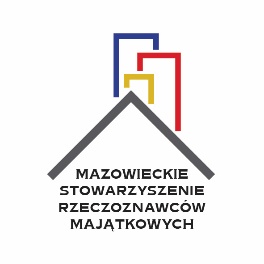 Z A P R O S Z E N I EMazowieckie Stowarzyszenie Rzeczoznawców Majątkowych w Warszawiezaprasza na szkolenie w ramach doskonalenia zawodowego."ODPOWIEDZIALNOŚĆ ZAWODOWA RZECZOZNAWCY MAJĄTKOWEGO. POZYCJA RZECZOZNAWCY MAJĄTKOWEGO W PRZYPADKU PROCEDURY PRZED KOMISJĄ ODPOWIEDZIALNOŚCI ZAWODOWEJ, KOMISJĄ ARBITRAŻOWĄ, KOMISJĄ OPINIUJĄCĄ - DZIAŁANIA W RAMACH OBOWIĄZUJĄCEGO PRAWA ORAZ  IDENTYFIKACJA OBSZARÓW DO ZMIANY."WYKŁADOWCY:		dr hab. Magdalena Habdas				dr inż. Jan KonowalczukTERMIN :			24 października 2019 r.(czwartek),  godz. 15.00–19.30MIEJSCE:			Warszawa, ul. Żurawia 47, sala nr 5 (parter)CZAS SZKOLENIA: 	6 godzin edukacyjnych (3 pkt szkoleniowe)KOSZT:			50,00 zł  - dla członków Mazowieckiego SRM				200, 00 zł  - dla pozostałych uczestników	(W cenie kawa i herbata w czasie przerwy. Uczestnicy otrzymają zaświadczenia o odbytym szkoleniu.)ZapraszamyZarząd Mazowieckiego Stowarzyszenia Rzeczoznawców Majątkowych